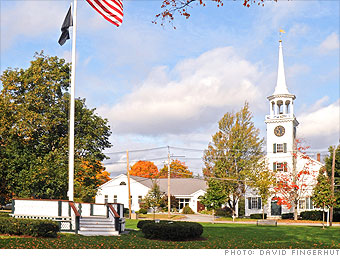 Westford Town Common   (Photo Source CNN.com)Community safetyIn 2016, the Town of Westford’s violent crime rate was 78% lower than the national average and 77% lower than the Massachusetts average. The property crime rate was 85% lower than the national average and 77% lower than the Massachusetts average.Data Source: www.cityrating.com/crime-statisticsSchoolsRobinson-Crisafulli Elementary Schools (K – 5)Great Schools Rating: 8/10Nabnasset-Abbot Elementary Schools (K – 5)Great Schools Rating: 8/10Miller-Day Elementary Schools (K – 5)Great Schools Rating: 6/10Blanchard Middle School (6 – 8)Great Schools Rating: 8/10Stony-Brook Middle School (6 – 8)Great Schools Rating: 8/10Westford Academy (9 – 12)Great Schools Rating: 8/10Nashoba Valley Technical High School (9 – 12)Great Schools Rating: 5/10High School Graduation RateData Sources: GreatSchools.org; MA Dept. of Elementary & Secondary Education District ProfilesDEMOGRAPHICSPoverty Rate: 2.3%Data Source: American FactFinder, U.S. Census BureauLocal AmenitiesWithin the Town of Westford there a number of shopping plazas and restaurants, including two supermarkets. Additionally, the Pheasant Lane Mall in Nashua, NH is a short drive away. Westford hosts many annual town events, such as the Apple Blossom Festival and a Strawberry Festival in June. The town also has a small skiing and tubing area, Nashoba Valley Ski Area, a state of the art library, and a very active community center that has offerings for people of all ages.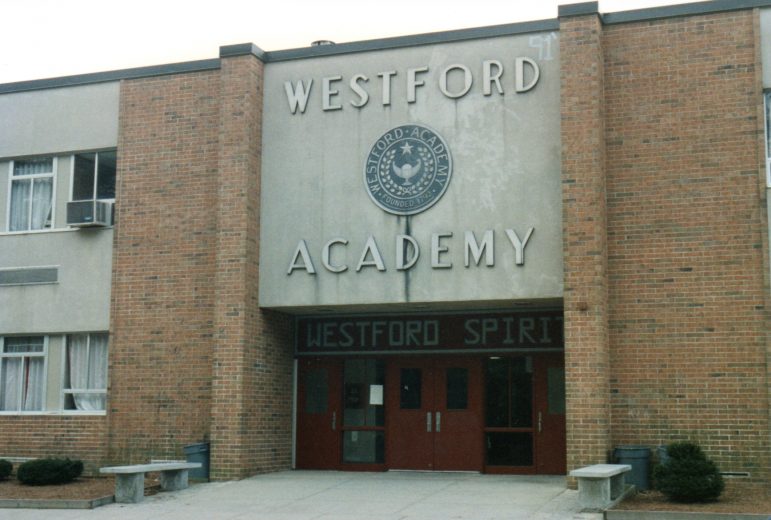 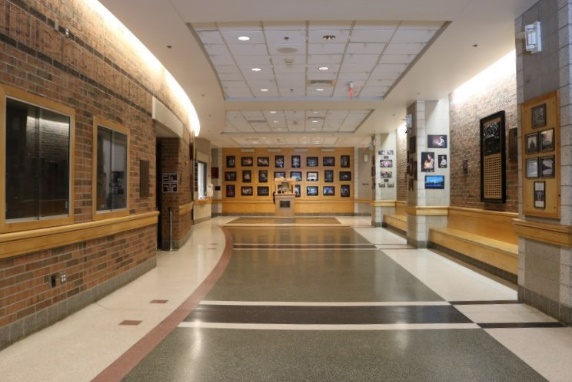 Westford Academy   (Photo Source: WestfordCAT News/Westford MA Ghostwriter)MAP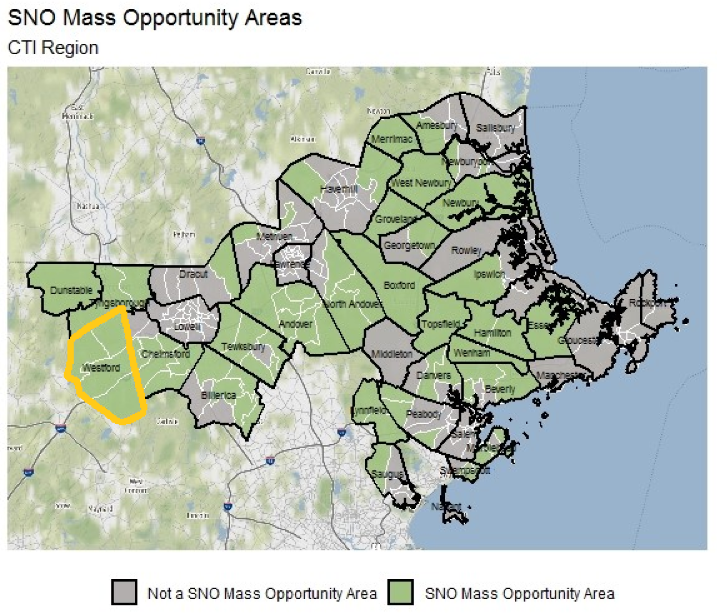 OVERVIEWWestford is a suburban community of 24,087 residents located just south of the New Hampshire border, and west of Lowell in Middlesex County. The town originally consisted of farms, and mills and retains much of that original character. The majority of the housing in Westford consist of single-family homes, although they do have multi-family homes and apartment complexes. Westford is a part of its own Westford Public Schools District.TransportationMost residents of Westford rely on a car for transportation; both Route 3 and I-495 run through town. Public Transportation in town is limited; however, the LRTA 15 bus serves the town. The nearest Commuter Rail Stations are in Lowell and Littleton.Westford Academy99.0%Massachusetts87.9%Race/Ethnicity%White81.7%Asian18.8%American Indian and Alaska Native0.3%Hispanic or Latino1.1%Black/African American0.5%Native Hawaiian and Other Pacific Islander0.1%Other0.1%Age Group%Under 55.1%Age 5-1722.5%Age 18-6460.1%Age 65 and older12.3%